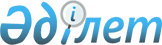 О внесении изменений в приказ Министра внутренних дел Республики Казахстан от 26 июля 2017 года № 505 "Об утверждении Правил внутреннего распорядка следственных изоляторов уголовно-исполнительной системы"Приказ Министра внутренних дел Республики Казахстан от 5 декабря 2018 года № 838. Зарегистрирован в Министерстве юстиции Республики Казахстан 6 декабря 2018 года № 17875
      Примечание РЦПИ!
Порядок введения в действие настоящего приказа см. п. 4.
      ПРИКАЗЫВАЮ:
      1. Внести в приказ Министра внутренних дел Республики Казахстан от 26 июля 2017 года № 505 "Об утверждении Правил внутреннего распорядка следственных изоляторов уголовно-исполнительной системы" (далее - Правила) (зарегистрирован в Реестре государственной регистрации нормативных правовых актов за № 15564, опубликован 6 сентября 2017 года в Эталонном контрольном банке нормативных правовых актов) следующие изменения:
      в Правилах внутреннего распорядка следственных изоляторов уголовно-исполнительной системы, утвержденных указанным приказом:
      подпункт 7) пункта 2 изложить в следующей редакции:
      "7) получения и отправления подозреваемыми и обвиняемыми писем, денежных переводов;";
      абзац четвертый подпункта 1) пункта 8 изложить в следующей редакции:
      "свидетельство о рождении или документов, подтверждающих рождение ребенка матерью в медицинской организации, усыновления (удочерения), а при отсутствии таких документов – письменное указание лица, производящего дознание, следователя, прокурора или суда, в производстве которых находится уголовное дело (для приема в следственный изолятор женщины с ребенком в возрасте до трех лет).";
      абзац второй пункта 59 изложить в следующей редакции:
      "Подозреваемые и обвиняемые выдают доверенность, удостоверенную начальником следственного изолятора, сотруднику финансовой части следственного изолятора на получение в подотчет требуемой суммы денег с лицевых счетов подозреваемых и обвиняемых. Выданные деньги списываются с подотчетного лица на основании авансового отчета и документов, подтверждающих выдачу приобретенных продуктов питания и предметов первой необходимости лицам, подавшим об этом заявление. На основании заявления и расписки в получении продуктов питания и предметов первой необходимости их стоимость списывается с лицевых счетов подозреваемых и обвиняемых.";
      заголовок главы 8 изложить в следующей редакции:
      "Глава 8. Порядок получения и отправления подозреваемыми и обвиняемыми писем и денежных переводов";
      пункт 73 изложить в следующей редакции:
      "73. Подозреваемые и обвиняемые получают и отправляют родственникам и иным лицам письма.";
      пункты 75-78 изложить в следующей редакции:
      "75. Почтовые принадлежности (конверты, марки) подозреваемые, обвиняемые приобретают в магазине (ларьке) следственного изолятора.
      76. Письма от подозреваемых и обвиняемых принимаются представителем администрации ежедневно. Письма принимаются с указанием на них фамилии, инициалов отправителя и почтового адреса следственного изолятора.
      77. С момента приема письма от подозреваемых и обвиняемых и до его отправки, а также с момента поступления письма в следственный изолятор и до его вручения адресату администрация указанного учреждения обеспечивает сохранность письма и тайну переписки.
      78. Вручение писем, поступающих на имя подозреваемого и обвиняемого, а также отправление его писем адресатам производится администрацией следственного изолятора не позднее чем в три рабочих дня со дня поступления письма или сдаче его подозреваемым и обвиняемым. При необходимости перевода письма на государственный или официально употребляемый русский язык срок сдачи письма увеличивается до одного месяца, необходимого для его перевода.";
      пункт 80 изложить в следующей редакции:
      "80. Письма, адресованные потерпевшим, свидетелям преступления, а также содержащие какие-либо сведения по уголовному делу, оскорбления, угрозы, призывы к расправе, совершению преступления или иного правонарушения, информацию об охране следственного изолятора, его сотрудниках, способах передачи запрещенных предметов и другие сведения, которые могут помешать установлению истины по уголовному делу или способствовать совершению преступления, а также выполненные тайнописью, шифром, содержащие государственную или иную охраняемую законом тайну, адресату не отправляются, подозреваемым и обвиняемым не вручаются и передаются лицу или органу, в производстве которого находится уголовное дело.";
      пункт 87 изложить в следующей редакции:
      "87. Оплата расходов по пересылке предложений, заявлений и жалоб, за исключением апелляционных и кассационных жалоб, производится за счет отправителя. При отсутствии у подозреваемого или обвиняемого денег, на лицевом счете расходы производятся за счет следственного изолятора.";
      пункт 94 изложить в следующей редакции:
      "94. Регистрация брака подозреваемых и обвиняемых производится в соответствии со статьей 233 Кодекса Республики Казахстан от 26 декабря 2011 года "О браке (супружестве) и семье" в следственном изоляторе органом регистрации актов гражданского состояния (далее - РАГС), находящимся на территории, на которой расположен данный следственный изолятор.";
      пункт 130 изложить в следующей редакции:
      "130. Свидания с подозреваемым или обвиняемым предоставляются адвокату, участвующим в деле в качестве защитника, - по предъявлении им удостоверения адвоката и письменного уведомления о защите (представительстве), предусмотренных Законом Республики Казахстан "Об адвокатской деятельности и юридической помощи".
      С другим лицом, признанным защитником по делу в соответствии с положениями части второй статьи 66 УПК РК, по предъявлении им документов, подтверждающих его право на участие в уголовном процессе в качестве защитника и удостоверяющего его личность.";
      абзац второй пункта 148 изложить в следующей редакции:
      "Если родственники умершего проживают не в том городе, где находится следственный изолятор, извещение направляется по почте.".
      2. Комитету уголовно-исполнительной системы Министерства внутренних дел Республики Казахстан в установленном законодательством Республики Казахстан порядке обеспечить:
      1) государственную регистрацию настоящего приказа в Министерстве юстиции Республики Казахстан;
      2) в течение десяти календарных дней со дня государственной регистрации настоящего приказа направление его копии в электронном виде на казахском и русском языках в Республиканское государственное предприятие на праве хозяйственного ведения "Республиканский центр правовой информации" для официального опубликования и включения в Эталонный контрольный банк нормативных правовых актов Республики Казахстан;
      3) размещение настоящего приказа на интернет-ресурсе Министерства внутренних дел Республики Казахстан после его официального опубликования;
      4) в течение десяти рабочих дней после государственной регистрации настоящего приказа в Министерстве юстиции Республики Казахстан представление в Юридический департамент Министерства внутренних дел Республики Казахстан сведений об исполнении мероприятий, предусмотренных подпунктами 1), 2) и 3) настоящего пункта.
      3. Контроль за исполнением настоящего приказа возложить на курирующего заместителя Министра внутренних дел Республики Казахстан.
      4. Настоящий приказ вводится в действие по истечении десяти календарных дней после дня его первого официального опубликования, за исключением пункта 130 Правил, который вводится в действие с 1 января 2019 года.
					© 2012. РГП на ПХВ «Институт законодательства и правовой информации Республики Казахстан» Министерства юстиции Республики Казахстан
				
      Министр внутренних дел
Республики Казахстан
генерал-полковник полиции 

К. Касымов
